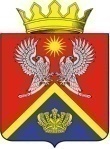 АДМИНИСТРАЦИЯ  СУРОВИКИНСКОГО МУНИЦИПАЛЬНОГО РАЙОНАВОЛГОГРАДСКОЙ ОБЛАСТИПОСТАНОВЛЕНИЕот 24.11.2023                                   № 914 О внесении изменений в муниципальную программу Суровикинского муниципального района«Обеспечение коммунальными услугами жителей сельских поселений Суровикинскогомуниципального района Волгоградской области»Администрация Суровикинского муниципального района Волгоградской области постановляет: Внести в муниципальную программу Суровикинского муниципального района «Обеспечение коммунальными услугами жителей сельских поселений Суровикинского муниципального района Волгоградской области», утвержденную постановлением администрации Суровикинского муниципального района от 29.03.2021 № 230 «Об утверждении муниципальной программы Суровикинского муниципального района «Обеспечение коммунальными услугами жителей сельских поселений Суровикинского муниципального района Волгоградской области», (далее – Программа) следующие изменения:а)  в паспорте Программы:- позицию «Целевые показатели муниципальной программы, их значения на последний год реализации» изложить в следующей редакции:  «                                                                                                                     »;- позицию «Сроки и этапы реализации муниципальной программы» изложить в следующей редакции:    «                                                                                                                     »;- позицию «Объемы и источники финансирования муниципальной программы» изложить в следующей редакции:    «                                                                                                        »;б)  раздел 2 изложить в следующей редакции:  «2. Цели, задачи, сроки и этапы реализации муниципальной программыПриоритеты государственной политики в жилищно-коммунальной сфере определены в соответствии с:- Федеральным законом от 07.12.2011 № 416-ФЗ «О водоснабжении и водоотведении»;- Указом Президента Российской Федерации от 07.05.2012 № 600 «О мерах по обеспечению граждан Российской Федерации доступным и комфортным жильем и повышению качества жилищно-коммунальных услуг».Стратегическая цель государственной политики в жилищной и жилищно-коммунальной сферах - создание комфортной среды обитания и жизнедеятельности для человека, которая позволяет не только удовлетворять жилищные потребности, но и обеспечивает высокое качество жизни в целом.Основной целью муниципальной программы является повышение качества и надежности предоставляемых населению Суровикинского муниципального района жилищно-коммунальных услуг.Понятия качества и надежности жилищно-коммунальных услуг включают в себя безопасные и благоприятные условия проживания граждан в многоквартирных домах и жилых домах, бесперебойное предоставление услуг по отоплению, горячему и холодному водоснабжению, водоотведению, электроснабжению и газоснабжению, обращению с твердыми коммунальными отходами в соответствии с санитарными нормами и правилами и другими обязательными требованиями, установленными законодательством Российской Федерации.Достижение цели муниципальной программы осуществляется путем решения следующих задач:- создание условий по обеспечению качественного предоставления жилищно-коммунальной услуги по водоснабжению; - создание условий по обеспечению качественного предоставления жилищно-коммунальной услуги по подвозу воды для населения;- обеспечение энергосбережения и повышение энергетической эффективности при предоставлении жилищно-коммунальных услуг.Муниципальная программа реализуется в один этап 2021 – 2026 годы.»; в) раздел 3 изложить в следующей редакции:  «3. Целевые показатели достижения целей и решения задач, ожидаемые конечные результаты реализации муниципальной программыРезультативность мероприятий муниципальной программы оценивается исходя из уровня достижения основных целевых индикаторов и показателей реализации муниципальной программы к 2026 году. Каждое программное мероприятие соответствует задачам программы.Перечень целевых показателей муниципальной программы установлен Приложением 1 к муниципальной программе.»;г)   раздел 6 изложить в следующей редакции:  «6. Обоснование объема финансовых ресурсов, необходимых для реализации муниципальной программыОбщий объем финансирования программы на 2021-2026 годы – 62 515,569  тыс. рублей, из них по годам и источникам финансирования:а) по годам:2021 год – 4 747,269 тыс.руб.;2022 год – 4 031,897 тыс.руб.;2023 год – 45 536,403 тыс.руб.;2024 год – 2 200,000 тыс.руб.;2025 год – 2 400,000  тыс.руб.;2026 год – 3 600,000  тыс.руб.;б) по источникам финансирования:средства федерального бюджета 0 тыс. рублей, в том числе:2021 год – 0  тыс.руб.;2022 год – 0 тыс.руб.;2023 год – 0 тыс.руб.;2024 год – 0 тыс.руб.;2025 год – 0  тыс.руб.;2026 год – 0  тыс.руб.;средства бюджета Волгоградской области – 57 598,000 тыс. рублей, в том числе: 2021 год – 3 598,000 тыс.руб.;2022 год – 3 000,000 тыс.руб.;2023 год – 43 800,000 тыс.руб.;2024 год – 1 200,000 тыс.руб.;2025 год – 2 400,000  тыс.руб.;2026 год – 3 600,000  тыс.руб.;средства бюджета Суровикинского муниципального района – 4 917,569 тыс. рублей, в том числе:2021 год – 1 149,269 тыс.руб.;2022 год – 1 031,897 тыс.руб.;год – 1 736,403 тыс.руб.;2024 год – 1 000,000 тыс.руб.;2025 год – 0  тыс.руб.;2026 год – 0  тыс.руб.;внебюджетные источники – 0  тыс. рублей, в том числе:2021 год – 0 тыс.руб.;год – 0 тыс.руб.;год – 0 тыс.руб.;2024 год – 0 тыс.руб.;2025 год – 0  тыс.руб.;2026 год – 0  тыс.руб.Ресурсное обеспечение муниципальной программы носит прогнозный характер. Распределение бюджетных ассигнований на реализацию муниципальной программы утверждается решением Суровикинской районной Думы о принятии бюджета Суровикинского муниципального района на очередной финансовый год и плановый период.Мероприятия муниципальной программы и объемы её финансирования могут ежегодно уточняться при формировании проекта бюджета Суровикинского муниципального района на соответствующий финансовый год и плановый период.Ресурсное обеспечение муниципальной программы Суровикинского муниципального района за счет средств, привлеченных из различных источников финансирования, с распределением по главным распорядителям средств бюджета района приведено в Приложении 3 к муниципальной программе.»;д) раздел 8 изложить в следующей редакции:  «8. Перечень имущества, создаваемого (приобретаемого) в ходе реализации муниципальной программы. Сведения о правах на имущество, создаваемое (приобретаемое) в ходе реализации муниципальной программыЗакупка товаров, выполнение работ, оказание услуг для муниципальных нужд осуществляется в соответствии с законодательством Российской Федерации. Имущество, приобретаемое в ходе реализации муниципальной  программы для муниципальных учреждений является собственностью Суровикинского муниципального района и закрепляется за учреждениями на праве оперативного управления.Перечень имущества, создаваемого (приобретаемого) в ходе реализации муниципальной программы: - специализированная техника для подвоза воды – 1 шт.;- оборудование для доочистки воды – 9 шт.;- насосы и комплектующие, необходимые для ремонта систем водоснабжения Сысоевского и Новомаксимовского сельских поселений Суровикинского муниципального района – 9 шт.;- схема водоснабжения и водоотведения сельских поселений Суровикинского муниципального района – 1 шт. Значения показателей «Приобретение и монтаж оборудования для доочистки воды» и «Разработка схемы водоснабжения и водоотведения сельских поселений Суровикинского муниципального района», указанные в паспорте муниципальной программы отличаются от значений, указанных в разделе муниципальной программы «Перечень имущества, создаваемого (приобретаемого) в ходе реализации муниципальной программы» в связи с невыполнением запланированных мероприятий в 2021 году.»;е) приложение 1 к Программе изложить в новой редакции согласно приложению 1 к настоящему постановлению;ж) приложение 2 к Программе изложить в новой редакции согласно приложению 2 к настоящему постановлению;з) приложение 3 к Программе изложить в новой редакции согласно приложению 3 к настоящему постановлению.2. Настоящее постановление вступает в силу после его подписания, подлежит официальному опубликованию в общественно-политической газете Суровикинского района «Заря» и размещению на официальном сайте администрации Суровикинского муниципального района в информационно-телекоммуникационной сети «Интернет».  Глава Суровикинского муниципального  района                                                                Р.А. СливаЦелевые показатели муниципальной программы, их значения на последний год реализации   Разработка экспертного заключения об оценке действующих инженерных сооружений водоснабжения х. Погодин Лысовского сельского поселения Суровикинского муниципального района для целей последующей реконструкции систем водоснабжения – 1 шт.;   Реконструкция системы водоснабжения х. Погодин Лысовского сельского поселения Суровикинского муниципального района – 1 шт.;Ремонт системы водоснабжения х. Верхнесолоновский Верхнесолоновского  сельского поселения Суровикинского муниципального района – 1 шт.;Ремонт системы водоснабжения х. Сысоевский Сысоевского  сельского поселения Суровикинского муниципального района – 1 шт.;   Приобретение специализированной техники для подвоза воды – 1 шт.;   Приобретение и монтаж оборудования для доочистки воды – 12 шт.;   Приобретение насосов и комплектующих, необходимых для ремонта систем водоснабжения Сысоевского и Новомаксимовского сельских поселений Суровикинского муниципального района – 17 шт.;   Разработка схемы водоснабжения и водоотведения сельских поселений Суровикинского муниципального района – 2 шт.;    Капитальный ремонт сетей водоснабжения Новомаксимовского сельского поселения – 1 шт.Сроки и этапы         реализации муниципальной программы2021 – 2026 годы, в один этапОбъемы и источники финансирования муниципальной программы                          Общий объем финансирования программы на 2021-2026 годы составляет 62 515,569 тыс. рублей, из них по годам и источникам финансирования:а) по годам:2021 год – 4 747,269 тыс.руб.;2022 год – 4 031,897 тыс.руб.;2023 год – 45 536,403 тыс.руб.;2024 год – 2 200,000 тыс.руб.;2025 год – 2 400,000  тыс.руб.;2026 год – 3 600,000  тыс.руб.;б) по источникам финансирования:средства федерального бюджета 0 тыс. рублей, в том числе:2021 год – 0  тыс.руб.;2022 год – 0 тыс.руб.;2023 год – 0 тыс.руб.;2024 год – 0 тыс.руб.;2025 год – 0  тыс.руб.;2026 год – 0  тыс.руб.;средства бюджета Волгоградской области – 57 598,000  тыс. рублей, в том числе: 2021 год – 3 598,0 тыс.руб.;2022 год – 3 000,0 тыс.руб.;2023 год – 43 800,0 тыс.руб.;2024 год – 1 200,000 тыс.руб.;2025 год – 2 400,000  тыс.руб.;2026 год – 3 600,000  тыс.руб.;     средства бюджета Суровикинского муниципального района – 4 917,569 тыс. рублей, в том числе:2021 год – 1 149,269 тыс.руб.;2022 год – 1 031,897 тыс.руб.;     2023 год – 1 736,403 тыс.руб.;2024 год – 1 000,000 тыс.руб.;2025 год – 0  тыс.руб.;2026 год – 0  тыс.руб.;    внебюджетные источники – 0 тыс. рублей, в том числе:2021 год – 0 тыс.руб.;2022 год – 0 тыс.руб.;     2023 год – 0 тыс.руб.;2024 год – 0 тыс.руб.;2025 год – 0  тыс.руб.;2026 год – 0  тыс.руб.